ПРАВИТЕЛЬСТВО УДМУРТСКОЙ РЕСПУБЛИКИРАСПОРЯЖЕНИЕот 23 ноября 2023 г. N 1234-рО СОЗДАНИИ МЕЖВЕДОМСТВЕННОЙ РАБОЧЕЙ ГРУППЫ ПО РЕАЛИЗАЦИИКОМПЛЕКСА МЕР ПО СОЗДАНИЮ СЕМЕЙНЫХ МНОГОФУНКЦИОНАЛЬНЫХЦЕНТРОВ НА ТЕРРИТОРИИ УДМУРТСКОЙ РЕСПУБЛИКИВ 2023 - 2024 ГОДАХВо исполнение приказа Министерства труда и социальной защиты Российской Федерации от 21 февраля 2023 года N 97 "О реализации в 2023 - 2024 гг. в отдельных субъектах Российской Федерации пилотного проекта по созданию семейных многофункциональных центров":1. Создать межведомственную рабочую группу по реализации Комплекса мер по созданию семейных многофункциональных центров на территории Удмуртской Республики в 2023 - 2024 годах.2. Утвердить прилагаемые:Положение о межведомственной рабочей группе по реализации Комплекса мер по созданию семейных многофункциональных центров на территории Удмуртской Республики в 2023 - 2024 годах;состав межведомственной рабочей группы по реализации Комплекса мер по созданию семейных многофункциональных центров на территории Удмуртской Республики в 2023 - 2024 годах.3. Контроль за исполнением настоящего распоряжения возложить на заместителя Председателя Правительства Удмуртской Республики Чуракову Т.Ю.Председатель ПравительстваУдмуртской РеспубликиЯ.В.СЕМЕНОВУтвержденораспоряжениемПравительстваУдмуртской Республикиот 23 ноября 2023 г. N 1234-рПОЛОЖЕНИЕО МЕЖВЕДОМСТВЕННОЙ РАБОЧЕЙ ГРУППЕ ПО РЕАЛИЗАЦИИ КОМПЛЕКСАМЕР ПО СОЗДАНИЮ СЕМЕЙНЫХ МНОГОФУНКЦИОНАЛЬНЫХ ЦЕНТРОВНА ТЕРРИТОРИИ УДМУРТСКОЙ РЕСПУБЛИКИ В 2023 - 2024 ГОДАХI. Общие положения1. Межведомственная рабочая группа по реализации Комплекса мер по созданию семейных многофункциональных центров на территории Удмуртской Республики в 2023 - 2024 годах (далее соответственно - Рабочая группа, Комплекс мер по созданию семейных МФЦ) создана в целях организации работы по совершенствованию механизмов предоставления социальных услуг семьям с детьми в различных жизненных ситуациях с учетом проактивного и человекоцентричного подходов.2. Рабочая группа в своей деятельности руководствуется Конституцией Российской Федерации, федеральными законами, указами и распоряжениями Президента Российской Федерации, постановлениями и распоряжениями Правительства Российской Федерации, иными правовыми актами Российской Федерации, Конституцией Удмуртской Республики, законами Удмуртской Республики, указами и распоряжениями Главы Удмуртской Республики, постановлениями и распоряжениями Правительства Удмуртской Республики, иными нормативными правовыми актами Удмуртской Республики, а также настоящим Положением.II. Задачи Рабочей группы3. Основными задачами Рабочей группы являются:координация деятельности исполнительных органов Удмуртской Республики, территориальных органов федеральных органов исполнительной власти в Удмуртской Республике, органов местного самоуправления в Удмуртской Республике, социально ориентированных некоммерческих организаций с целью оказания всестороннего содействия исполнителям при реализации Комплекса мер по созданию семейных МФЦ (в пределах своей компетенции);организация информационного сопровождения процесса реализации Комплекса мер по созданию семейных МФЦ, обеспечение инициативного информирования граждан о перспективной возможности получения комплекса услуг в связи с возникновением различных жизненных ситуаций;анализ результатов реализации мероприятий Комплекса мер по созданию семейных МФЦ.4. Для решения поставленных задач Рабочая группа вправе:рассматривать вопросы, связанные с реализацией мероприятий Комплекса мер по созданию семейных МФЦ;запрашивать в установленном порядке необходимую информацию по вопросам, относящимся к компетенции Рабочей группы;принимать решения по результатам работы Рабочей группы и контролировать их исполнение.III. Состав и организация деятельности Рабочей группы5. Состав Рабочей группы утверждается Правительством Удмуртской Республики.6. Рабочая группа состоит из председателя Рабочей группы, заместителя председателя Рабочей группы, секретаря Рабочей группы и членов Рабочей группы.7. Председатель Рабочей группы:осуществляет общее руководство деятельностью Рабочей группы;ведет заседания Рабочей группы;назначает дату, время и место проведения заседаний Рабочей группы;утверждает повестку заседаний Рабочей группы;дает поручения секретарю и членам Рабочей группы;утверждает (подписывает) документы Рабочей группы;контролирует исполнение принятых Рабочей группой решений.8. В случае отсутствия председателя Рабочей группы по его поручению обязанности председателя Рабочей группы исполняет заместитель председателя Рабочей группы.9. Секретарь Рабочей группы:осуществляет организацию работы по подготовке заседаний Рабочей группы, формирует повестку заседания Рабочей группы;осуществляет подготовку материалов по вопросам, подлежащим рассмотрению на заседании Рабочей группы;извещает членов Рабочей группы о дате, времени, месте проведения заседания Рабочей группы, рассылает повестку и материалы заседания Рабочей группы;ведет, оформляет и подписывает протокол заседания Рабочей группы;обеспечивает хранение протоколов заседаний Рабочей группы;выполняет иные обязанности по поручению председателя Рабочей группы или его заместителя.10. Члены Рабочей группы:принимают лично участие в заседаниях Рабочей группы, участвуют в обсуждении рассматриваемых вопросов и выработке решений по ним;вносят предложения по формированию повестки заседаний Рабочей группы;участвуют в подготовке материалов по рассматриваемым вопросам;содействуют реализации решений Рабочей группы.11. Заседания Рабочей группы проводятся в очной форме по мере необходимости, но не реже одного раза в квартал.12. Заседание Рабочей группы считается правомочным, если на нем присутствует более половины его состава.13. На заседания Рабочей группы могут приглашаться представители территориальных органов федеральных исполнительных органов, государственных органов Удмуртской Республики, органов местного самоуправления в Удмуртской Республике, общественных организаций и иные заинтересованные лица.14. Решение Рабочей группы принимается простым большинством голосов присутствующих на заседании членов Рабочей группы и оформляется протоколом, который подписывается председателем Рабочей группы или его заместителем, председательствующим на заседании, а также секретарем Рабочей группы.15. Копии протокола заседания Рабочей группы в течение пяти рабочих дней со дня проведения заседания Рабочей группы направляются его членам.16. Организационно-техническое обеспечение деятельности Рабочей группы осуществляет Министерство социальной политики и труда Удмуртской Республики.УтвержденраспоряжениемПравительстваУдмуртской Республикиот 23 ноября 2023 г. N 1234-рСОСТАВМЕЖВЕДОМСТВЕННОЙ РАБОЧЕЙ ГРУППЫ ПО РЕАЛИЗАЦИИ КОМПЛЕКСА МЕРПО СОЗДАНИЮ СЕМЕЙНЫХ МНОГОФУНКЦИОНАЛЬНЫХ ЦЕНТРОВНА ТЕРРИТОРИИ УДМУРТСКОЙ РЕСПУБЛИКИ В 2023 - 2024 ГОДАХ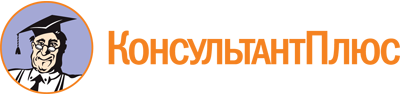 Распоряжение Правительства УР от 23.11.2023 N 1234-р
"О создании межведомственной рабочей группы по реализации Комплекса мер по созданию семейных многофункциональных центров на территории Удмуртской Республики в 2023 - 2024 годах"
(вместе с "Положением о межведомственной рабочей группе по реализации Комплекса мер по созданию семейных многофункциональных центров на территории Удмуртской Республики в 2023 - 2024 годах")Документ предоставлен КонсультантПлюс

www.consultant.ru

Дата сохранения: 08.06.2024
 Чуракова Т.Ю.-заместитель Председателя Правительства Удмуртской Республики, председатель межведомственной рабочей группыЛубнина О.В.-министр социальной политики и труда Удмуртской Республики, заместитель председателя межведомственной рабочей группыМакарова Е.А.-заместитель начальника Управления стратегического развития - начальник отдела проектной деятельности Министерства социальной политики и труда Удмуртской Республики, секретарь межведомственной рабочей группы.Члены межведомственной рабочей группы:Члены межведомственной рабочей группы:Члены межведомственной рабочей группы:Аркалов Д.П.-заместитель министра по физической культуре и спорту Удмуртской РеспубликиБолотникова С.М.-министр образования и науки Удмуртской РеспубликиВасильева М.Ю.-начальник Управления по социальной поддержке населения, делам семьи, материнства и детства Администрации города Ижевска (по согласованию)Владыкина О.И.-заместитель руководителя Управления Федеральной службы судебных приставов по Удмуртской Республике - заместитель главного судебного пристава Удмуртской Республики (по согласованию)Горбунова Ю.И.-начальник отдела социально-культурной деятельности Министерства культуры Удмуртской РеспубликиДолматова М.М.-начальник Управления социальной защиты населения Удмуртской Республики при Министерстве социальной политики и труда Удмуртской РеспубликиИбрагимов И.А.-директор автономного учреждения социального обслуживания Удмуртской Республики "Республиканский центр социальной реабилитации и адаптации"Мухаметгалеева Е.Д.-руководитель - главный эксперт по медико-социальной экспертизе по Удмуртской Республике федерального казенного учреждения "Главное бюро медико-социальной экспертизы по Удмуртской Республике" Министерства труда и социальной защиты Российской Федерации (по согласованию)Паршинцева Ж.М.-заместитель управляющего Отделением Фонда пенсионного и социального страхования Российской Федерации по Удмуртской Республике (по согласованию)Попова Е.А.-заместитель главы Администрации муниципального образования "Муниципальный округ Глазовский район Удмуртской Республики" по социальным вопросам (по согласованию)Саламатова Е.Г.-директор бюджетного учреждения социального обслуживания Удмуртской Республики "Республиканский комплексный центр социального обслуживания населения"Соколова Н.В.-заместитель министра здравоохранения Удмуртской РеспубликиСтанкевич О.В.-первый заместитель Главы Администрации города Глазова (по согласованию)Фоминов М.А.-министр цифрового развития Удмуртской РеспубликиШумихина Т.В.-руководитель Центра управления регионом Удмуртской Республики (по согласованию)Яковлева Л.М.-заместитель начальника отдела организации деятельности участковых уполномоченных полиции и подразделений по делам несовершеннолетних Министерства внутренних дел по Удмуртской Республике (по согласованию).